Publicado en Madrid el 13/02/2023 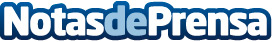 Las I Jornadas 'Las claves de la internacionalización educativa' se celebrarán los días 7 y 8 de marzo en MadridExpertos de primera fila de España, América Latina y Estados Unidos abordarán las dificultades de diseñar un plan de estudios que tenga en cuenta la internacionalización. Los asistentes podrán conocer de primera mano dos de los colegios de más prestigio que han acometido y están incursos en un cambio tan importante como la internacionalización: Colegio Base International School y Alameda International SchoolDatos de contacto:SchoolMarket910099429Nota de prensa publicada en: https://www.notasdeprensa.es/las-i-jornadas-las-claves-de-la_1 Categorias: Educación Sociedad Madrid http://www.notasdeprensa.es